Klasa: 023-01/19-01/983Urbroj: 2168/01-02-05-0306-19-Pula, 16. prosinca 2019.Gradsko izborno povjerenstvo Grada Pule-Pola, povodom izbora za predsjednika Republike Hrvatske, koji će se održati u nedjelju, 22. prosinca 2019. godine (i mogući drugi krug u nedjelju, 5. siječnja 2020. godine), u vremenu od 7,00 do 19,00 sati, upućuje biračima sljedeću O B A V I J E S T 	Na području Grada Pule-Pola birači će moći glasovati na istim biračkim mjestima kao i na provedenim izborima za EU parlament, OSIM birača koji su ranije glasovali na biračkom mjestu u Puli, Labinska 2 (ex Snack bar Slatkica) i imaju prebivalište u slijedećim ulicama:  Benčićeva ulica, Kastavska ulica, Mutvoranska ulica, Ulica Braće Levak, Vitasovićeva ulica,  a za ove izbore će glasovati na novom biračkom mjestu br. 23 u Puli, 43. ISTARSKE DIVIZIJE 5 (OSNOVNA ŠKOLA ŠIJANA).Birači svoje biračko mjesto mogu utvrditi i uvidom u Rješenje o određivanju biračkih mjesta na službenoj web stranici Grada Pule-Pola: www.pula.hr.								PREDSJEDNIK							  	     Igor Rakić 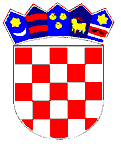 